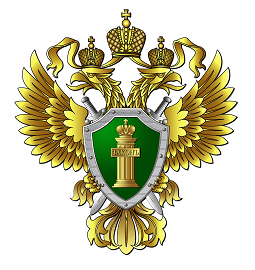 Прокуратура Колпнянского района Орловской области разъясняет: невыплата работодателем заработной платы свыше двух месяцев является преступлением, предусмотренным ст.145.1 УК РФ, которое влечет  наказание виде лишения свободы сроком до 5 летПрокуратура Колпнянского района Орловской области разъясняет:в случае невыплаты заработной платы работник вправе обратиться за защитой своих прав:- в Государственную инспекцию труда Орловской области по адресу: г. Орел, ул. Октябрьская, д. 35, 302035;- в прокуратуру Колпнянского района Орловской области по адресу: п. Колпна, ул. Луговая, д. 2, 303410